О внесении изменений в постановление администрации муниципального района Клявлинский Самарской области от 11.03.2024 г. № 107 «Об утверждении Административного регламента предоставления муниципальной услуги «Постановка граждан на учет в качестве лиц, имеющих право на предоставление земельных участков в собственность бесплатно» на территории муниципального района Клявлинский Самарской области»В соответствии с Федеральным законом от 27.07.2010 г. № 210-ФЗ «Об организации предоставления государственных и муниципальных услуг», постановлением администрации муниципального района Клявлинский от 07.09.2022 г. № 340 «Об утверждении Порядка разработки и утверждения административных регламентов предоставления муниципальных услуг», на основании Закона Самарской области от 08.02.2024 г. № 3-ГД «О порядке постановке на учет граждан, принимавших участие в специальной военной операции (членов их семей), имеющих право на бесплатное приобретение земельных участков из земель, находящихся в государственной или муниципальной собственности», Закона Самарской области от 10.06.2024 г. № 45-ГД «О внесении изменений в статью 9.4 Закона Самарской области «О земле» и Закон Самарской области «О порядке постановки на учет граждан, принимавших участие в специальной военной операции (членов их семей), имеющих право на бесплатное приобретение земельных участков из земель, находящихся в государственной или муниципальной собственности», руководствуясь Уставом муниципального района Клявлинский Самарской области, администрация муниципального района Клявлинский Самарской области ПОСТАНОВЛЯЕТ:Внести в постановление администрации муниципального района Клявлинский Самарской области от 11.03.2023 г. № 107 «Об утверждении Административного регламента предоставления муниципальной услуги «Постановка граждан на учет в качестве лиц, имеющих право на предоставление земельных участков в собственность бесплатно» на территории муниципального района Клявлинский Самарской области» следующие изменения:1.1. В Административном регламенте предоставления муниципальной услуги «Постановка граждан на учет в качестве лиц, имеющих право на предоставление земельных участков в собственность бесплатно»:- в абзаце 4 пункта 1.1. слова «при отсутствии регистрации на территории Российской Федерации» заменить словами «при отсутствии такой регистрации на территории Самарской области»;подпункт 4 пункта 2.11.2. изменить и изложить в следующей редакции:«4) документ (документы), подтверждающий (подтверждающие) в соответствии с частью 4.1 настоящей статьи наличие у Заявителя предусмотренных в части 1 статьи 9.4 Закона Самарской области от 11 марта 2005 года N 94-ГД "О земле" оснований для приобретения в собственность бесплатно земельного участка, находящегося в государственной или муниципальной собственности, для целей индивидуального жилищного строительства, ведения личного подсобного хозяйства, садоводства, огородничества;»;- дополнить пункт 2.11.2 подпунктом 4.1. следующего содержания:«4.1) Предусмотренные в части 1 статьи 9.4 Закона Самарской области от 11 марта 2005 года N 94-ГД "О земле" основания для приобретения в собственность бесплатно земельного участка, находящегося в государственной или муниципальной собственности, для целей индивидуального жилищного строительства, ведения личного подсобного хозяйства, садоводства, огородничества подтверждаются Заявителем следующими документами:1) одним из следующих документов, подтверждающих в соответствии с законодательством Российской Федерации участие в специальной военной операции:а) выпиской из приказа командира воинской части или справкой, подтверждающими прохождение военной службы в Вооруженных Силах Российской Федерации и участие в специальной военной операции (с указанием даты завершения участия в специальной военной операции или периода участия в специальной военной операции);б) контрактом (с указанием периода участия в специальной военной операции) о пребывании в добровольческом формировании, содействующем выполнению задач, возложенных на Вооруженные Силы Российской Федерации или войска национальной гвардии Российской Федерации;в) служебным удостоверением военнослужащего (сотрудника) войск национальной гвардии Российской Федерации;2) удостоверением Героя Российской Федерации либо копиями документов о награждении орденами Российской Федерации за заслуги, проявленные в ходе участия в специальной военной операции;3) удостоверением ветерана боевых действий.В случае отсутствия у Заявителя одного или нескольких из документов, указанных в абзацах втором - седьмом настоящего подпункта, Заявителем должна быть предоставлена информация военного комиссариата, и (или) командира воинской части, и (или) командующего войсками, и (или) Федеральной службы войск национальной гвардии Российской Федерации (или Управления Росгвардии по Самарской области), подтверждающая, что участник специальной военной операции:1) является (являлся) военнослужащим или лицом, заключившим контракт о пребывании в добровольческом формировании, содействующем выполнению задач, возложенных на Вооруженные Силы Российской Федерации или войска национальной гвардии Российской Федерации, либо лицом, проходящим (проходившим) службу в войсках национальной гвардии Российской Федерации и имеющим специальное звание полиции;2) удостоен звания Героя Российской Федерации или награжден орденом Российской Федерации за заслуги, проявленные в ходе участия в специальной военной операции;3) является ветераном боевых действий;4) завершил свое участие в специальной военной операции (с указанием даты завершения участия в специальной военной операции или периода участия в специальной военной операции).»;- в подпункте 4 пункта 2.11.3. после слов «если один из» дополнить словом «совершеннолетних»;подпункт 5 пункта 2.11.3. изменить и изложить в следующей редакции:«5) документ (документы), подтверждающий (подтверждающие) в соответствии с частью 5.1 настоящей статьи наличие у Заявителя (Заявителей) предусмотренных в частях 1 и 2 статьи 9.4 Закона Самарской области от 11 марта 2005 года N 94-ГД "О земле" оснований для приобретения в собственность бесплатно земельного участка, находящегося в государственной или муниципальной собственности, для целей индивидуального жилищного строительства, ведения личного подсобного хозяйства, садоводства, огородничества;»;- пункт 2.11.3. дополнить подпунктом 5.1. следующего содержания:«5.1) Предусмотренные в частях 1 и 2 статьи 9.4 Закона Самарской области от 11 марта 2005 года N 94-ГД "О земле" основания для приобретения в собственность бесплатно земельного участка, находящегося в государственной или муниципальной собственности, для целей индивидуального жилищного строительства, ведения личного подсобного хозяйства, садоводства, огородничества подтверждаются Заявителем (Заявителями) следующими документами:1) одним из следующих документов, подтверждающих в соответствии с законодательством Российской Федерации участие в специальной военной операции: а) извещением командира воинской части с указанием даты гибели участника специальной операции, или выпиской из приказа командира воинской части, или справкой, подтверждающими прохождение военной службы в Вооруженных Силах Российской Федерации и участие в специальной военной операции (с указанием даты завершения участия в специальной военной операции или периода участия в специальной военной операции); б) контрактом (с указанием периода участия в специальной военной операции) о пребывании в добровольческом формировании, содействующем выполнению задач, возложенных на Вооруженные Силы Российской Федерации или войска национальной гвардии Российской Федерации; в) служебным удостоверением военнослужащего (сотрудника) войск национальной гвардии Российской Федерации; 2) удостоверением Героя Российской Федерации либо копиями документов о награждении орденами Российской Федерации за заслуги, проявленные в ходе участия в специальной военной операции; 3) удостоверением ветерана боевых действий или удостоверением члена семьи погибшего (умершего) инвалида и ветерана боевых действий. В случае отсутствия у Заявителя (Заявителей) одного или нескольких из документов, указанных в абзацах втором - седьмом настоящего подпункта, Заявителем (Заявителями) должна быть предоставлена информация военного комиссариата, и (или) командира воинской части, и (или) командующего войсками, и (или) Федеральной службы войск национальной гвардии Российской Федерации (или Управления Росгвардии по Самарской области), подтверждающая, что участник специальной военной операции: 1) являлся военнослужащим или лицом, заключившим контракт о пребывании в добровольческом формировании, содействующем выполнению задач, возложенных на Вооруженные Силы Российской Федерации или войска национальной гвардии Российской Федерации, либо лицом, проходившим службу в войсках национальной гвардии Российской Федерации и имеющим специальное звание полиции; 2) удостоен звания Героя Российской Федерации или награжден орденом Российской Федерации за заслуги, проявленные в ходе участия в специальной военной операции; 3) является ветераном боевых действий; 4) завершил свое участие в специальной военной операции (с указанием даты завершения участия в специальной военной операции или периода участия в специальной военной операции);»;- пункт 2.11.3. дополнить подпунктом 7 следующего содержания:«7) документ, подтверждающий факт постоянного проживания Заявителя (Заявителей) на территории Самарской области. Данный факт может быть подтвержден любым из перечисленных документов:а) паспорт гражданина Российской Федерации, содержащий отметку о регистрации по месту жительства в Самарской области;б) решение суда об установлении факта проживания Заявителя (Заявителей) на территории Самарской области;в) информация (сведения) органа регистрационного учета граждан Российской Федерации о постоянном проживании Заявителя (Заявителей) на территории Самарской области (запрашивается Уполномоченным органом самостоятельно (абзац 4 пункта 2.12.3 настоящего Административного регламента));г) договор (договоры) найма жилого помещения, подтверждающий (подтверждающие) факт постоянного проживания Заявителя (Заявителей) на территории Самарской области.».Опубликовать настоящее постановление в газете «Вести муниципального района Клявлинский Самарской области» и разместить в информационно-телекоммуникационной сети «Интернет» на официальном сайте администрации муниципального района Клявлинский Самарской области.  Настоящее постановление вступает в силу со дня его официального опубликования.Контроль за исполнением настоящего постановления возложить на руководителя МУ - Комитет по управлению муниципальным имуществом администрации муниципального района Клявлинский Самарской области Катаеву О.П.Хасаншин А.А.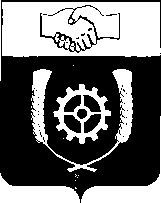 РОССИЙСКАЯ ФЕДЕРАЦИЯАДМИНИСТРАЦИЯМУНИЦИПАЛЬНОГО РАЙОНАКЛЯВЛИНСКИЙСамарской областиПОСТАНОВЛЕНИЕ..2024 г. №  ПРОЕКТГлава муниципального района      Клявлинский Самарской области                           П.Н.Климашов 